МУНИЦИПАЛЬНОЕ КАЗЕННОЕ ОБЩЕОБРАЗОВАТЕЛЬНОЕ УЧРЕЖДЕНИЕ “МАГАРСКАЯ СРЕДНЯЯ ОБЩЕОБРАЗОВАТЕЛЬНАЯ ШКОЛА”  ПРИКАЗ Об утверждении плана мероприятий по повышению качества образования в МКОУ “Магарская СОШ”  на 2020-2021 учебный год В соответствии с  Федеральным законом от 29 декабря 2013 г. № 273-ФЗ «Об образовании в Российской Федерации», в целях эффективности деятельности учреждения по   повышению  качества образования в МКОУ «Магарская средняя общеобразовательная школа»ПРИКАЗЫВАЮ: Утвердить Программу повышения качества образования в  МКОУ «Магарская средняя общеобразовательная школа»  на 2020-2021 учебный год. (Приложение). Османову Х.А. - заместителю директора по УВР, Абдурашидовой П.М. -  заместителю директора по ВР, обеспечить проведение комплекса мероприятий по повышению качества образования. Контроль за исполнением приказа оставляю за собой. 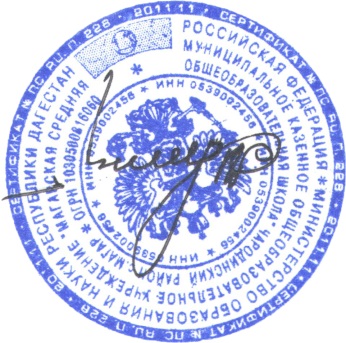  Директор МКОУ «Магарская средняя общеобразовательная школа»                                                                 Муртазалиев О.П. ПЛАН МЕРОПРИЯТИЙ («ДОРОЖНАЯ КАРТА»)по повышению качества образования в МКОУ «Магарская СОШ»на 2020-2021 учебный годЦели:Повышение качества образования по всей школе.Создание условий для удовлетворения потребностей личности в образовательной подготовке.Совершенствование организации учебного процесса.Совершенствование	внутришкольной	системы	управления	качеством	образования.Задачи:Проанализировать состояние организации и управления мониторингом качества образования вшколе.Реализация формирующего оценивания.Создать условия для успешного усвоения учащимися учебных программ.Отбор педагогических технологий для организации учебного процесса и повышения мотивации у слабоуспевающих учеников.Подготовить нормативно-методические документы для обеспечения мониторинга качества образования в образовательном учреждении на основании глубокого и содержательногоанализа.Ожидаемыерезультаты:Повышение качества образования в школе в 2020-2021 учебном году.Рост познавательной мотивации обучающихся (увеличение количества обучающихся, участвующих в школьных, районных, региональных олимпиадах, конкурсах ипроектах).Совершенствование качества системы образования, оптимизация учебно-воспитательногопроцесса.Сохранение здоровья учащихся.«10» сентября  2020 года № 169 №Мероприятия по реализации данного направленияУчастникиОтветственныеПланируемый результатСрокиОтметка о выполнении                                                                                    1. Работа с педагогическим коллективом                                                                                    1. Работа с педагогическим коллективом                                                                                    1. Работа с педагогическим коллективом                                                                                    1. Работа с педагогическим коллективом                                                                                    1. Работа с педагогическим коллективом                                                                                    1. Работа с педагогическим коллективом                                                                                    1. Работа с педагогическим коллективом1.1. Совещания1.1. Совещания1.1. Совещания1.1. Совещания1.1. Совещания1.1. Совещания1.1. Совещания1.1.1. Совещания при директоре1.1.1. Совещания при директоре1.1.1. Совещания при директоре1.1.1. Совещания при директоре1.1.1. Совещания при директоре1.1.1. Совещания при директоре1.1.1. Совещания при директоре1.1. Готовность школы к новому учебному году (санитарно - гигиенический режим и техника безопасности, степень готовности учебных кабинетов, столовой, спортивного зала, библиотеки к новому учебному году) 2. Организация работы с детьми с ограниченными возможностями здоровья в новом учебном году. 3. Анализ и утверждение рабочих программ учителей по предметам.4. Комплектование классов (групп) на новый учебный год. 5. Расписание учебных занятий.Директор школыЗаместители директораУчителя-предметникиМуртазалиев О.П.Османов Х.А.Абдурашидова П.М.Организованное начало учебного годаАвгуст Выполнено 2.1. Организация УВП в первую учебную неделю. 2. Обеспеченность учебниками. 3. Доведение до коллектива приказов по технике безопасности, противопожарным мероприятиям. 4. Предупреждение школьного травматизма. 5.Организация работы кружков, секций, курсов по выбору, факультативов, занятий по внеурочной деятельности 6. Организация дежурства по школе учителей и обучающихся. 7. Сдача отчетов9.Банк данных выпускников для сдачи  ГИА, организация подготовительного этапа к ЕГЭ, ОГЭДиректор школыЗаместители директораЗав. библиотекойОтветственный по охране трудаУчителя-предметникиМуртазалиев О.П.Османова П.Ш.Магомедов Г.А.Абдурашидова П.М.Османов Х.А.Максимальное обеспечение учащихся учебниками.Безопасность учащихся и работниковСоставление предварительного банка данных по ОГЭ и ЕГЭСентябрь Выполнено 31. Итоги обследования многодетных, малообеспеченных семей. 2. Посещаемость и успеваемость обучающихся, состоящих на внутришкольномучѐте, группы социального риска.3.Банк данных выпускников для сдачи  ГИА, организация подготовительного этапа к ЕГЭ, ОГЭ4. Адаптация обучающихся 1-х, 5-х  классов.5. План работы школы на осенних каникулахДиректор школыЗаместители директораУчителя-предметникиМуртазалиев О.П.Османов Х.А.Абдурашидова П.М.Абдулаева С.Р.Внутришкольный учет малообеспеченных семей.Повышение качества образованияОрганизация детского отдыха на период осенних каникулОктябрь Выполнено 4.1.Состояние ведения внеурочной деятельности, кружков, секций. 2. Посещаемость занятий, влияние внеклассных занятий на формирование ключевых компетенций обучающихся.Директор школыЗаместители директораУчителя-предметникиМуртазалиев О.П.Османов Х.А.Абдурашидова П.М.Повышение качества образования Ноябрь5.1.Подготовка  к контрольным работам за 1 полугодие 2. План работы школы на зимних каникулах. 3.Подготовка к празднованию Нового Года. Техника безопасности при проведении новогодних праздников.Директор школыЗаместители директораУчителя-предметникиМуртазалиев О.П.Османов Х.А.Абдурашидова П.М.Организация детского отдыха на период зимних каникул Декабрь6.1.Итоги аттестации педагогов на первую и высшую квалификационную категориюДиректор школыЗаместители директораУчителя-предметникиМуртазалиев О.П.Османов Х.А.Повышение качества образованияСтимулирование педагогов на повышение категорийЯнварь7.1. Соблюдение ТБ в учебных кабинетах и мастерских.Директор школыУчителя-предметники Магомедов Г.А.Повышение качества образованияБезопасность учащихся Февраль8.1. Состояние учебных кабинетов.2. Состояние дежурства по школе.Директор школыЗаместители директораУчителя-предметникиМуртазалиев О.П.Османов Х.А.Абдурашидова П.М.Повышение качества образованияСоблюдение СанПинМарт9.1.Анализ тестирований в формате ОГЭ и ЕГЭ в 9-х, 11 классах2.Предварительные итоги 2020-2021 уч. годаДиректор школыЗаместители директораУчителя-предметникиОсманов Х.А.Абдурашидова П.М.Повышение качества образованияАпрель10.1.Подготовка к  к контрольным работам за 2 полугодие2.Предварительное комплектование классов (групп) на 2020-2021 учебный годДиректор школыЗаместители директораУчителя-предметникиМуртазалиев О.П.Османов Х.А.Абдурашидова П.М.Повышение качества образованияПодготовка к новому учебному году.Май1.1.2. Совещание при заместителе директора по УВР 1.1.2. Совещание при заместителе директора по УВР 1.1.2. Совещание при заместителе директора по УВР 1.1.2. Совещание при заместителе директора по УВР 1.1.2. Совещание при заместителе директора по УВР 1.1.2. Совещание при заместителе директора по УВР 1.1.2. Совещание при заместителе директора по УВР 1.1.2. Совещание при заместителе директора по УВР 1.«Анализ рабочих программ педагогических работников на 2020- 2021 учебный год»Учителя-предметникиУчителя-предметникиРуководители ШМОсманов Х.А.Абдурашидова П.М.СправкаСентябрьВыполнено 2.1. «Анализ предварительной успеваемости обучающихся за 1 четверть»2. «Результаты тренировочных пробных ЕГЭ, ОГЭ по математике, русскому языку и предметам по выбору»3.РазноеАдминистрация школа, учителя - предметники, классные руководителиАдминистрация школа, учителя - предметники, классные руководителиОсманов Х.А.Абдурашидова П.М.Справка,Повышение уровня качества знаний обучающихся в ОУСправка, повышение уровня подготовки ГИА ОктябрьВыполнено   3.1.«Анализ школьного этапа ВсОШ»2. «Анализ качества знаний и  успеваемости по итогам 1 четверти»3. «Результаты тренировочных пробных ЕГЭ, ОГЭ по математике, русскому языку и предметам по выбору»4. «Результаты классно-обобщающего контроля 2, 4 классов»5.РазноеАдминистрация школа, учителя - предметникиАдминистрация школа, учителя - предметникиОсманов Х.А.Абдурашидова П.М.Справка,Повышение результ-ти олимпиадного движенияСправка, повышение уровня подготовки ГИА; Повышение уровня качества знаний обучающихся в ОУ Ноябрь4.1.«Результаты классно-обобщающего контроля 9 класса»2. «Анализ качества знаний и  успеваемости по итогам 2 четверти»3. «Результаты тренировочных пробных ЕГЭ, ОГЭ по математике, русскому языку и предметам по выбору»4. Разное.Администрация школа, учителя - предметникиАдминистрация школа, учителя - предметникиОсманов Х.А.Абдурашидова П.М.Османова Н.Г.Магомедов М.Х.               Справка,Повышение уровня: качества знаний обучающихся в ОУ, подготовки к ГИА.Декабрь   5.1. «Анализ работы учителей, давших за 1 полугодие низкое качество».  2. «Результаты тренировочных пробных ЕГЭ, ОГЭ по математике, русскому языку и предметам по выбору»  3. «Анализ участия обучающихся в муниципальном этапе ВсОШ»4. Разное.Администрация школа, учителя - предметникиАдминистрация школа, учителя - предметникиОсманов Х.А.Абдурашидова П.М.Справка, повышение уровня: профессиональных компетенций учителей, качества знаний учащихся; подготовки к ГИА.   Январь  6.1.«Результаты классно-обобщающего контроля 7-8 классов»2. «Результаты тренировочных пробных ЕГЭ, ОГЭ по математике, русскому языку и предметам по выбору»3. Разное.Администрация школа, учителя - предметникиАдминистрация школа, учителя - предметникиОсманов Х.А.Абдурашидова П.М.Османова Н.Г.               Справка,Повышение уровня качества знаний обучающихся в ОУФевраль  7.1.«Результаты классно-обобщающего контроля 1-3 классов»2. «Результаты тренировочных пробных ЕГЭ, ОГЭ по математике, русскому языку и предметам по выбору»3. «Анализ качества знаний и  успеваемости по итогам 3 четверти»;4. РазноеАдминистрация школа, учителя – предметникиАдминистрация школа, учителя – предметникиОсманов Х.А.Абдурашидова П.М.Справка, Повышение уровня профессиональных компетенций заместителейпо УВРМарт8.1. «Анализ техники чтения и счета учащихся начальных классов»;2.«Результаты классно-обобщающего контроля 4 классов»;3. РазноеАдминистрация школа, учителя – предметникиАдминистрация школа, учителя – предметникиОсманов Х.А.Абдурашидова П.М.Справка, повышение уровня: профессиональных компетенций учителей, качества знаний учащихся; подготовки к ГИА.Апрель  9.1. «Заполнение личных дел учащихся»2. РазноеАдминистрация школа, учителя – предметники, классные руководителиАдминистрация школа, учителя – предметники, классные руководителиОсманов Х.А.Абдурашидова П.М.Июнь1.1.3. Совещание заместителей директоров по ВР1.1.3. Совещание заместителей директоров по ВР1.1.3. Совещание заместителей директоров по ВР1.1.3. Совещание заместителей директоров по ВР1.1.3. Совещание заместителей директоров по ВР1.1.3. Совещание заместителей директоров по ВР1.1.3. Совещание заместителей директоров по ВР1.1.3. Совещание заместителей директоров по ВР   1.Организация питания обучающихсяРазноеОрганизация питания обучающихсяРазноеКлассные руководителиАбдурашидова П.М.СентябрьВыполнено 2.1. «Организация работы по профилактике правонарушений в образовательных организациях»2. Разное1. «Организация работы по профилактике правонарушений в образовательных организациях»2. РазноеКлассные руководителиАбдурашидова П.М.Повышение уровня профессиональных компетенций классных руководителейОктябрьВыполнено    3.«Профилактика и предупреждение насилия в отношении несовершеннолетних»;Разное«Профилактика и предупреждение насилия в отношении несовершеннолетних»;РазноеКлассные руководителиАбдурашидова П.М.Повышение уровня профессиональных компетенций классных руководителейНоябрь  4.- Инструктивно - методические совещания- Инструктивно - методические совещанияКлассные руководителиАбдурашидова П.М.По меренеобхо димости1.2. Семинары-практикумы, круглые столы, мастер-классы1.2. Семинары-практикумы, круглые столы, мастер-классы1.2. Семинары-практикумы, круглые столы, мастер-классы1.2. Семинары-практикумы, круглые столы, мастер-классы1.2. Семинары-практикумы, круглые столы, мастер-классы1.2. Семинары-практикумы, круглые столы, мастер-классы1.2. Семинары-практикумы, круглые столы, мастер-классы1.2. Семинары-практикумы, круглые столы, мастер-классы1.2. Семинары-практикумы, круглые столы, мастер-классы1.«Особенности организации повышения квалификации работников образования в 2020 году»Учителя -предметникиУчителя -предметникиОсманов Х.А.Османов Х.А.Повышение уровня профессиональныхКомпетенций учителейпредметниковОктябрьВыполнено 2.«Методическая помощь аттестующимя учителям»Аттестующиеся учителяАттестующиеся учителяОсманов Х.А.Османов Х.А.Повышение уровня профессиональныхКомпетенций учителей-предметниковОктябрь3.Обучающий семинар для аттестующихся в 2021 году учителей.Учителя -предметникиУчителя -предметникиОсманов Х.А.Османов Х.А.Повышение уровня профессиональныхкомпетенций учителей-предметниковДекабрь2.1. Заседания ШМО2.1. Заседания ШМО2.1. Заседания ШМО2.1. Заседания ШМО2.1. Заседания ШМО2.1. Заседания ШМО2.1. Заседания ШМО2.1. Заседания ШМО2.1. Заседания ШМО2.1.1. Заседания ШМО учителей начальных классов 2.1.1. Заседания ШМО учителей начальных классов 2.1.1. Заседания ШМО учителей начальных классов 2.1.1. Заседания ШМО учителей начальных классов 2.1.1. Заседания ШМО учителей начальных классов 2.1.1. Заседания ШМО учителей начальных классов 2.1.1. Заседания ШМО учителей начальных классов 2.1.1. Заседания ШМО учителей начальных классов 2.1.1. Заседания ШМО учителей начальных классов 1.«Утверждение рабочих программ , элективных курсов учителя»Учителя начальных классовАбдурашидова П.М.Абдурашидова П.М.Август Выполнено 2.« Использование дидактических материалов, ТСО, новых УМК для активизации познавательных интересов учащихся младших классов»Учителя начальных классовАбдурашидова П.М.Абдурашидова П.М.Повышение эффективности работы учителей начальных классов в условиях современного образовательного пространстваПовышение эффективности работы учителей начальных классов в условиях современного образовательного пространства28 октябрь3.«Повышение эффективности урока через активное использование современных образовательных технологий, методов, приемов» Учителя начальных классовАбдурашидова П.М.Абдурашидова П.М.Повышение эффективности работы учителей начальных классов в условиях современного образовательного пространстваПовышение эффективности работы учителей начальных классов в условиях современного образовательного пространства26 декабрь4.«Творческий отчет школьного методического объединения»Учителя начальных классовАбдурашидова П.М.Абдурашидова П.М.Повышение эффективности работы учителей начальных классов в условиях современного образовательногопространстваПовышение эффективности работы учителей начальных классов в условиях современного образовательногопространства Апрель2.1.2. Заседания ШМО учителей социально-гуманитарного цикла2.1.2. Заседания ШМО учителей социально-гуманитарного цикла2.1.2. Заседания ШМО учителей социально-гуманитарного цикла2.1.2. Заседания ШМО учителей социально-гуманитарного цикла2.1.2. Заседания ШМО учителей социально-гуманитарного цикла2.1.2. Заседания ШМО учителей социально-гуманитарного цикла2.1.2. Заседания ШМО учителей социально-гуманитарного цикла1«Утверждение рабочих программ, элективных курсов учителя»Учителя русского языка и литературы, английского языка, истории и обществознанияМагомедов Г.А.АвгустВыполнено 2«Повышение эффективности урока через активное использование современных образовательных технологий, методов, приемов»Учителя русского языка и литературы, английского языка, истории и обществознанияМагомедов Г.А.Повышение эффективности работы учителей в условиях современного образовательногопространства16 октября3«Проблема повышения качества образования по русскому языку и литературе в условиях внедрения ФГОС» Учителя русского языка и литературы, английского языка, истории и обществознанияМагомедов Г.А.Повышение эффективности работы учителей в условиях современного образовательногопространства16 декабря4«Развитие монологической речи у учащихся на уроках с целью повышения качества образования по ФГОС»24 апреля5«Творческий отчет школьного методического объединения»Учителя русского языка и литературы, английского языка, истории и обществознанияМагомедов Г.А.Повышение эффективности работы учителей в условиях современного образовательногопространстваМай2.1.3. Заседания ШМО учителей естественно-математического цикла2.1.3. Заседания ШМО учителей естественно-математического цикла2.1.3. Заседания ШМО учителей естественно-математического цикла2.1.3. Заседания ШМО учителей естественно-математического цикла2.1.3. Заседания ШМО учителей естественно-математического цикла2.1.3. Заседания ШМО учителей естественно-математического цикла2.1.3. Заседания ШМО учителей естественно-математического цикла«Утверждение рабочих программ, элективных курсов учителя»Учителя математики, физики, химии, биологии, географииОсманов Х.А.АвгустВыполнено «Методические приемы обучения школьников. Обмен опытом»Учителя математики, физики, химии, биологии, географииОсманов Х.А.Повышение эффективности работы учителей в условиях современного образовательного пространстваОктябрьВыполнено «Совершенствование мастерства учителя для осуществления качественного образования обучающихся»Учителя математики, физики, химии, биологии, географииОсманов Х.А.Повышение эффективности работы учителей в условиях современного образовательногоДекабрь«Творческий отчет школьного методического объединения»Учителя математики, физики, химии, биологии, географииОсманов Х.А.Повышение эффективности работы учителей в условиях современного образовательногоМарт3.1. Методические семинары             Цель: изучение вопросов, являющихся проблемными для определенной группы педагогов3.1. Методические семинары             Цель: изучение вопросов, являющихся проблемными для определенной группы педагогов3.1. Методические семинары             Цель: изучение вопросов, являющихся проблемными для определенной группы педагогов3.1. Методические семинары             Цель: изучение вопросов, являющихся проблемными для определенной группы педагогов3.1. Методические семинары             Цель: изучение вопросов, являющихся проблемными для определенной группы педагогов3.1. Методические семинары             Цель: изучение вопросов, являющихся проблемными для определенной группы педагогов3.1. Методические семинары             Цель: изучение вопросов, являющихся проблемными для определенной группы педагогов1.«Технологическая карта - эффективное средство конструирования урока, соответствующего требованиям ФГОС»Учителя – предметникиАдминистрация школыСовершенствование профессиональных компетенций педагогов  Декабрь2.«Способы и процедуры оценки уровня достижений предметных и метапредметных результатов»Учителя – предметникиАдминистрация школыПовышение уровня профессиональных компетенцийпедагогов Март3.2.Педагогические чтения3.2.Педагогические чтения3.2.Педагогические чтения3.2.Педагогические чтения3.2.Педагогические чтения3.2.Педагогические чтения3.2.Педагогические чтенияПедагогические чтения «Ярмарка медиапродуктов -2021»Учителя – предметникиАдминистрация школыПовышение уровня профессиональных компетенций педагоговФевраль4. Работа с обучающимися4. Работа с обучающимися4. Работа с обучающимися4. Работа с обучающимися4. Работа с обучающимися4. Работа с обучающимися1Организация дополнительных занятий для обучающихся:-слабоуспевающих;- «олимпиадников»; -обучающихся 9,11 классов (разного уровня подготовки) Учителя предметникиАдминистрация школыПовышение уровня качества знаний обучающихся в ОУЕжедневно 2.Организация обучающихся IXклассов в тренировочном мероприятии практической части ОГЭ, выбравших из числапредметов по выбору ГИА по предмету «Обществознание», «Химия»Выпускники 9 классовОсманов Х.А.Повышение уровня подготовки к ГИАПо плану школы 3.Участие в республиканских диагностических тренировочных тестированиях (ЕГЭ и ОГЭ) по математике и русскому языку для обучающихся 9, 11классовОсманов Х.А.Информация для принятия решений по повышению качества знанийобучающихсяпо плану МОиН РД 4.Стартовая диагностика для обучающихся 5 классаУчащиеся 5 классаОсманов Х.А.Информация для принятия решений по повышениюкачества  знаний обучающихсяПо плану школыВыполнено Организация обучающих мероприятий по использованию Единой системы идентификации и аутентификации и регистрации в ЕСИА лиц старше 14лет в образовательных организацияхОбучающиеся старше 14 летОсманов Х.А.Магомедов М.Х.Повышение уровня ИКТ- компетенций обучающихсяПо плану школы 6.Диагностическое тестирование обучающихся 7,8 классов в рамках Координационного совета7,8 классыОсманов Х.А.Информация для принятия решений по повышению качества знанийобучающихсяпо плану МОи Н РД 7.Участие во Всероссийских проверочных работах по русскому языкуУчащиеся 5-8 классовОсманов Х.А.Информация для принятия решений по повышению качества знанийобучающихся 8. Организация участия  обучающихся 11 классов планирующих сдаватьматематику (профиль). Учащиеся 11 классовОсманов Х.А.Повышение уровня подготовки к ГИАПо плану школы10. Проведение	школьного пробного ОГЭ, ЕГЭ для обучающихся 9,11 классов - по математике;- по русскому языку;- предметам по выбору.Учащиеся 9,11 классовОсманов Х.А.Повышение уровня подготовки к ГИАПо плану школы11Организация участия  обучающихся 9,11 классов в муниципальных тренировочных тестированях в форме ЕГЭ и ОГЭ Учащиеся 9,11 классовОсманов Х.А.Повышение уровня подготовки к ГИАПо плану школы12Участие обучающихся 10-11 классов в интернет- тестированиях в рамках подготовки к ЕГЭ, вебинарахУчащиеся 10-11 классовОсманов Х.А.Аналитическая справка по результатам интернет-тестированияПо плану школы13Всероссийские проверочные работы для обучающихся 4,5,6,10,11 классовУчащиеся 4,5,6, 10, 11классовОсманов Х.А.Аналитическая справка по тестированиюПо плану школы14Психолого – педагогическое сопровождение выпускников 9-х и 11-х классов при подготовке и участию в ГИАУчителя – предметники, педагоги-психологиОсманов Х.А.Информации об основных направлениях ПП сопровожденияПо плану школы15ABBYY мониторингобучающиеся 11 классаОсманов Х.А.Магомедов М.Х.Аналитическая справка по тестированиюПо плану школы6. Работа с родителями1Информационные (тематические) родительские собрания с участием обучающихся:- общешкольные;- 9,10,11 классов по подготовке к участию в ГИА;Администрация, родители, обучающиесяОсманов Х.А.Абдурашидова П.М.Информирование общественности, родителей о порядкепроведения ГИАДекабрь 2Организация участия в Районных родительских собраниях с участием представителей различных ВУЗов, ССУЗов.Профориентационная работаОсманов Х.А.Абдурашидова П.М.Информирование родителей о ВУЗах Дагестана, порядке приема.По плану УО9. Работа с одаренными детьми9. Работа с одаренными детьми9. Работа с одаренными детьми9. Работа с одаренными детьми9. Работа с одаренными детьми9. Работа с одаренными детьми9. Работа с одаренными детьми1Участие в обучающем семинаре  в рамках недели химии и физики.Учителя химии, учащиеся 8-11классовАбдулаев М.А.Повышение уровня качества знаний обучающихся в ОУ,выявление и поддержка талантливых и одаренныхдетейПо плану школы2Организация участия обучающихся во всероссийских, региональных и республиканских интернет-конкурсахпо учебным предметамУчителя – предметникиОсманов Х.А.Магомедов М.Х.Совершенствование ключевых компетенцийобучающихсяВтечениегода 3Участие в учебно-тренировочных сборах по подготовке к олимпиадамОбучающиесяОсманов Х.А.Повышение уровня качества знаний обучающихся в ОУ. Выявление и поддержка талантливых и одаренныхдетейВтечение   года